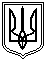 Миколаївська міська радаПостійна комісія міської ради зпитань містобудування, архітектуриі будівництва, регулюванняземельних відносин та екологіїПРОТОКОЛ28.01.2019  № 103Засідання постійної ,комісії міської ради з питань містобудування, архітектури і будівництва, регулювання земельних відносин та екології  Присутні депутати Миколаївської міської ради VII скликання:Голова постійної комісії – Концевой І.О.Секретар постійної комісії – Яковлєв А.В.Члени постійної комісії: Жайворонок С.І., Карцев В.М., Кучеревська Т.В., Петров А.Г., Таранова С.В., Філевський Р.М.Запрошені та присутні:Цимбал А.А. – начальник управління містобудування та архітектури – головний архітектор м. Миколаєва;Єфименко О.В. - начальник управління земельних ресурсів Миколаївської міської ради;Возчиков В.Д. – начальник управління державного архітектурно-будівельного контролю ММР;Нефьодов О.А. - заступник начальника управління містобудування та архітектури Миколаївської міської ради;Кондрат С.В. - начальник відділу комунального господарства та благоустрою адміністрації Центрального району ММР;Депутати ММР, представники преси, телебачення, громадськості та інші особи.ПОРЯДОК ДЕННИЙ:1. Організаційні питання.2. Розгляд звернень юридичних та фізичних осіб, які надані управлінням земельних ресурсів Миколаївської міської ради та управлінням містобудування та архітектури Миколаївської міської ради до постійної комісії міської ради з питань містобудування, архітектури і будівництва, регулювання земельних відносин та екології щодо оформлення правових документів на земельні ділянки.Доповідач: Цимбал А.А. – начальник управління містобудування та архітектури – головний архітектор м. Миколаєва; Єфименко О.В.-  начальник управління земельних ресурсів Миколаївської міської ради, Нефьодов О.А. - заступник начальника управління містобудування та архітектури Миколаївської міської ради.3.Розгляд звернень депутатів міської та керівників фракцій до постійної комісії міської ради з питань містобудування, архітектури і будівництва, регулювання земельних відносин та екології щодо оформлення правових документів на земельні ділянки.4.Розгляд звернень юридичних та фізичних осіб до постійної комісії міської ради з питань містобудування, архітектури і будівництва, регулювання земельних відносин та екології щодо оформлення правових документів на земельні ділянки.5. Розгляд звернень відділів, управлінь виконкому, адміністрацій районів та інших установ міста щодо оформлення правових документів на земельні ділянки та інше.                                                ПИТАННЯ ДО РОЗГЛЯДУ:      	                                    	Розділ 22. Розгляд звернень юридичних та фізичних осіб, які надані управлінням земельних ресурсів Миколаївської міської ради та управлінням містобудування та архітектури Миколаївської міської ради до постійної комісії міської ради з питань містобудування, архітектури і будівництва, регулювання земельних відносин та екології щодо оформлення правових документів на земельні ділянки (перенесені та нові питання  додаються).Розділ 33. Розгляд звернень депутатів міської ради та керівників фракцій до постійної комісії міської ради з питань містобудування, архітектури і будівництва, регулювання земельних відносин та екології щодо оформлення правових документів на земельні ділянки. 3.1. За пропозицією депутата ММР Яковлєва А.В. розглянули питання щодо продовження терміну діяльності тимчасової контрольної комісії з вивчення питання законності функціонування автозаправних станцій, у тому числі газових, на території м. Миколаєва.РЕКОМЕНДОВАНО від 17.12.18 протокол №100: Управлінню апарату Миколаївської міської ради підготувати проект рішення щодо продовження терміну діяльності тимчасової контрольної комісії з вивчення питання законності функціонування автозаправних станцій, у тому числі газових, на території м. Миколаєва.22.01.19 вх.№ 175 управління апарату ради повідомляє, що продовження терміну діяльності ТКК з вивчення питання законності функціонування автозаправних станцій, у тому числі газових, на території м. Миколаєва на строк понад шість місяців, не відповідає нормам статті 17 Регламенту Миколаївської міської ради VII скликання, затвердженого рішенням Миколаївської міської ради від 21 січня 2016 року №2/5 та внесених рішенням Миколаївської міської ради VII скликання від 13.09.2017 №24/1 «Про внесення змін та доповнень до рішення міської ради від 21.01.2016 №2/5 «Про затвердження Регламенту Миколаївської міської ради VII скликання» змін.РЕКОМЕНДОВАНО: Інформацію управління апарату ради прийняти до відома.Голові тимчасової контрольної комісії з вивчення питання законності функціонування автозаправних станцій, у тому числі газових, на території м. Миколаєва Мішкуру С.С. підготувати та винести на розгляд сесії міської ради звіт про результати роботи тимчасової контрольної комісії.Управлінню апарату Миколаївської міської ради після звітування про результати роботи голови тимчасової контрольної комісії з вивчення питання законності функціонування автозаправних станцій, у тому числі газових, на території м. Миколаєва на сесії місткої ради, підготувати проект рішення міської ради про створення тимчасової контрольної комісії з вивчення питання законності функціонування автозаправних станцій, у тому числі газових, на території м. Миколаєва.ПРИСУТНІ 8ЗА 8ПРОТИ 0УТРИМАЛИСЬ 0      3.2. Депутат ММР  Крісенко О.В. звернув увагу на необхідність вирішення ситуації що склалась, з підприємцями, які втратили право на оренду земельної ділянки з метою розміщення на ній тимчасової споруди, у зв’язку з відсутністю комплексної схеми розміщення тимчасових споруд міста на момент їх звернення з заявами про продовження відповідних договорів оренди земельних ділянок, та як наслідок, відмови в продовженні вказаних договорів, які раніше надавались відповідними структурними підрозділами Миколаївської міської ради. РЕКОМЕНДОВАНО 03.12.18 протокол №98: Юридичному департаменту ММР знайти шляхи вирішення питання, порушеного депутатом ММР Крісенком О.В. та підготувати проект рішення з метою винесення його на розгляд сесії Миколаївської міської ради після прийняття якого у підприємців міста з’явиться можливість повторного звернення у строк до 01.09.2019, з метою продовження договірних відносини на тих же умовах, за умови погодження відповідними структурними підрозділами Миколаївської міської ради.09.01.19 вх.№ 27 юридичний департамент повідомляє, що оскільки порядок поновлення договорів оренди землі, у тому числі обчислення строків для звернень орендарів земельних ділянок щодо вирішення питань про поновлення договорів оренди землі, імперативно врегульований приписами ЗУ «Про оренду землі» розроблення зазначеного проекту рішення Миколаївської міської ради є недоцільним та суперечитиме принципам державної регуляторної політики у сфері господарських відносин, адже органи місцевого самоврядування можуть видавати нормативно-правові акти лише у випадках і в межах, встановлених Конституцією України та законами України.РЕКОМЕНДОВАНО: ---ПРИСУТНІЗАПРОТИ УТРИМАЛИСЬ   Питання не розглядалось.            3.3. На голосування були винесенні копії листів Миколаївської філії державного підприємства «Адміністрація морських портів України»:        - вих.№186/18-01-02/Вих/18-7018 від 27.12.2018 щодо надання дозволу Державному підприємству «Адміністрація морських портів України» на розробку проекту землеустрою щодо відведення в постійне користування земельної ділянки орієнтованою площею 0,0030 га землі міста не наданої у власність чи користування, із зміною її цільового призначення на землі промисловості, транспорту, зв’язку, енергетики, оборони та іншого призначення для обслуговування трансформаторної підстанції №277 та подальшого його обслуговування, яка розташована біля будинку за адресою:   м. Миколаїв, вул. Заводська, 11;         - вих.№187/18-01-02/Вих/18-7017 від 27.12.2018  щодо надання дозволу Державному підприємству «Адміністрація морських портів України» на розробку проекту землеустрою щодо відведення в постійне користування земельної ділянки орієнтованою площею 0,0030 га землі міста не наданої у власність чи користування, із зміною її цільового призначення на землі промисловості, транспорту, зв’язку, енергетики, оборони та іншого призначення для обслуговування трансформаторної підстанції №378 та подальшого його обслуговування, яка розташована біля будинку за адресою:   м. Миколаїв, вул. Заводська, 13/3;         - вих.№188/18-01-02/Вих/18-7016 від 27.12.2018  щодо надання дозволу Державному підприємству «Адміністрація морських портів України» на розробку проекту землеустрою щодо відведення в постійне користування земельної ділянки орієнтованою площею 0,0037 га землі міста не наданої у власність чи користування, із зміною її цільового призначення на землі промисловості, транспорту, зв’язку, енергетики, оборони та іншого призначення для обслуговування трансформаторної підстанції №276 та подальшого його обслуговування, яка розташована біля будинку за адресою:   м. Миколаїв, вул. Заводська, 3/2.РЕКОМЕНДОВАНО: Погодити.ПРИСУТНІ 8ЗА 8ПРОТИ  0        УТРИМАЛИСЬ 0Розділ 44. Розгляд звернень юридичних та фізичних осіб до постійної комісії міської ради з питань містобудування, архітектури і будівництва, регулювання земельних відносин та екології щодо оформлення правових документів на земельні ділянки.         4.1. Звернення ТОВ «Миколаївпреса» щодо сприяння в оформленні (продовженні) договірних відносин у строки та в порядку передбаченому чинним законодавством, як орендарю який належним чином виконує договірні зобов’язання.РЕКОМЕНДОВАНО: ---ПРИСУТНІЗАПРОТИ УТРИМАЛИСЬ   Питання не розглядалось.          4.2. Звернення ТОВ «СТО «Експрес» (вх.№ 183 від 23.01.19) з проханням відмінити рішення комісії, щодо розірвання договору оренди земельної ділянки по вул. О.Вишні,100 та посприяти щодо скорішого оформлення ТОВ «СТО «Експрес» земельної ділянки по вул. О.Вишні,100 – для реконструкції та обслуговування об’єкта транспортної інфраструктури для обробки зернових вантажів – перевантажувального терміналу з відвантаженням зернових та олійних культур.РЕКОМЕНДОВАНО: ---ПРИСУТНІЗАПРОТИ УТРИМАЛИСЬ   Питання не розглядалось.          4.3. Звернення голови НГПО «СОЦИАЛ-ДЕМОКРАТИЧЕСКАЯ ПАРТИЯ» Жело Д.В. щодо будівництва, що проводиться на берегу р. Інгул по вул. Флотській, 1Е.        Слухали:    Депутата Панченко Ф.Б., який запропонував рекомендувати міському голові притягнути до відповідальності голову адміністрації Центрального району Миколаївської міської ради за бездіяльність у вирішенні вищезазначеного  питання та невиконання рішення виконавчого комітету Миколаївської міської ради №1006 від 12 жовтня 2018 р.      Депутата Яковлева А.В., який запропонував рекомендувати міському голові створити робочу групу щодо виявлення фактів порушень норм чинного законодавства посадовими особами виконавчих органів міської ради під час оформлення  документів щодо користування земельною ділянкою за адресою: вул. Флотська, 1Е та щодо бездіяльності зазначених посадових осіб під час виконання рішень робочої групи, яка вивчала питання будівництва, що проводиться на берегу р. Інгул по вул. Флотській, 1Е та не виконання рішення виконавчого комітету Миколаївської міської ради №1006 від            12 жовтня 2018 р.        Депутата Кісельову О.В., яка запропонувала рекомендувати: поліції здійснити перевірку щодо виявлення факту захоплення земельної ділянки по вул. Флотська, 1Е; юридичному департаменту ММР доручити звернутись до управління державного архітектурно-будівельного контролю міста Києва для розгляду вищезазначеного питання; звернутись до Миколаївської міжрайонної прокуратури з нагляду за додержанням законів у природоохоронній сфері щодо перевірки вищезазначеного будівництва яке проводиться на схилах більше нахилу 30%.        Кондрат С.В., начальника відділу комунального господарства та благоустрою адміністрації Центрального району ММР, яка пояснила, що рішення виконкому не було виконано у зв’язку з тим, що неможливо визначити чіткі межі території на якій ведеться незаконне будівництво, так як адреси: Флотська, 1Е не існує. Та наголосила, що після надання уточнень адреси земельної ділянки на якій здійснюється незаконне будівництво, адміністрацією буде проведено демонтаж.         Возчикова В.Д., начальника управління державного архітектурно-будівельного контролю ММР, який надав роз’яснення щодо наявної інформації в управлінні очолюваному ним, та проінформував, що на даний час управлінням не було здійсненно перевірки земельної ділянки про яку йде мова, у зв’язку з відсутністю землевласника.РЕКОМЕНДОВАНО: Міському голові притягнути до відповідальності голову адміністрації Центрального району Миколаївської міської ради за бездіяльність у вирішенні вищезазначеного  питання та невиконання рішення виконавчого комітету Миколаївської міської ради №1006 від 12 жовтня 2018 р.Міському голові створити робочу групу щодо виявлення фактів порушень норм чинного законодавства посадовими особами виконавчих органів міської ради під час оформлення  документів щодо користування земельною ділянкою за адресою: вул. Флотська, 1Е та щодо бездіяльності зазначених посадових осіб під час виконання рішень робочої групи, яка вивчала питання будівництва, що проводиться на берегу р. Інгул по       вул. Флотській, 1Е та не виконання рішення виконавчого комітету Миколаївської міської ради №1006 від 12 жовтня 2018 р.ГУ Національної поліції у Миколаївській області здійснити перевірку щодо виявлення факту захоплення земельної ділянки по                                    вул. Флотська, 1Е. Юридичному департаменту ММР доручити звернутись до управління державного архітектурно-будівельного контролю міста Києва для розгляду вищезазначеного питання. Звернутись до Миколаївської міжрайонної прокуратури з нагляду за додержанням законів у природоохоронній сфері щодо перевірки на предмет законності вищезазначеного будівництва.ПРИСУТНІ 8ЗА 7ПРОТИ 0УТРИМАЛИСЬ 0Депутат ММР Кучеревська Т.В. була відсутня під час голосування.           4.4.Від 17.12.2018 протокол №100 розгляд питання перенесено.                 Від 14.01.19 протокол № 101 розгляд питання перенесено.Звернення  гр. Оруджева С.Ф. (вх. №7812 від 10.12.2018) з проханням повторно розглянути та погодити проект рішення Про продовження гр. Оруджеву С.Ф. на 2 роки оренду земельної ділянки площею 510 кв.м (кадастровий номер 4810136900:01:041:0041), яка надана рішенням міської ради від 23.12.2011 №12/49, зарахувавши її до земель громадської забудови, для завершення реконструкції будівлі під магазин «Дитяче харчування» по вул. Будівельників, 18/7, відповідно до висновку управління містобудування та архітектури ММР від 20.12.2017 №17-4504.Лист Ради Національних Товариств (вх. №7913 від 17.12.2018) з проханням розглянути звернення гр. Оруджева С.Ф. щодо продовження оренди земельної ділянки по вул . Будівельників, 18/7.РЕКОМЕНДОВАНО: ---ПРИСУТНІЗАПРОТИ УТРИМАЛИСЬ   Питання не розглядалось.          4.5. Заява від ТОВ «ШТРАССЕ» (вх.№7847 від 12.12.18) щодо повторного розгляду питання переоформлення строком на 10 років договору оренди земельної ділянки, загальною площею 5061 кв.м. для обслуговування транспортної ділянки та будівництва автомобільної електричної заправної станції (АЕЗС) по вул. Індустріальна, 8 в м. Миколаєві.РЕКОМЕНДОВАНО: Погодити.ПРИСУТНІ 8ЗА 3ПРОТИ 0УТРИМАЛИСЬ 5Примітка: Рекомендація не прийнята за результатами голосування.            4.6. Лист державного підприємства   «Науково-виробничий комплекс газотурбобудування» «Зоря»-«Машпроект» від 13.12.2018 вх.№16595/020201-08/14/18 щодо кількості працівників  Спортивного комплексу (наданих в рамках підготовки до передачі даного комплексу до комунальної власності міста).РЕКОМЕНДОВАНО: ---ПРИСУТНІЗАПРОТИ УТРИМАЛИСЬ   Питання не розглядалось.Розділ 55. Розгляд звернень відділів, управлінь виконкому, адміністрацій районів та інших установ міста щодо оформлення правових документів на земельні ділянки та інше.         5.1.Лист управління апарату ММР (вх.№7925 від 17.12.18) щодо розгляду проекту рішення міської ради «Про затвердження плану роботи Миколаївської міської ради на І півріччя 2019 року» з метою формування плану роботи Миколаївської міської ради на І півріччя 2019 року.РЕКОМЕНДОВАНО: ---ПРИСУТНІЗАПРОТИ УТРИМАЛИСЬ   Питання не розглядалось.        5.2. Лист заступника міського голови Андрієнко Ю.Г. (вх.№ 106 від 16.01.19) щодо проекту рішення міської ради «Про затвердження Програми розвитку туристичної галузі міста Миколаєва до 2020 року».РЕКОМЕНДОВАНО: ---ПРИСУТНІЗАПРОТИ УТРИМАЛИСЬ   Питання не розглядалось.            5.3.Управління апарату Миколаївської міської ради (від 14.12.2018                      вх. №7884) на виконання усного доручення міського голови Сєнкевича О.Ф. наданого на пленарному засіданні чергової 49-ої сесії Миколаївської міської ради VII скликання, надає для повторного розгляду на засіданні постійної комісії наступні копії проектів рішень міської ради, які було виключено за пропозицією депутатів Миколаївської міської ради  VII скликання з порядку денного пленарного засідання чергової 49-ої сесії Миколаївської міської ради VII скликання, з метою направлення для повторного розгляду на засідання постійної комісії міської ради з питань містобудування, архітектури і будівництва, регулювання земельних відносин та екології:                       Від 17.12.2018 протокол №100 розгляд питання перенесено.            Від 14.01.19 протокол № 101 розгляд питання не розглядалось.       5.4.  На виконання доручення від 24.10.18 №420/7 42-ї чергової сесії міської ради VII скликання від 18.10.18 про надання на постійну комісію з питань містобудування, архітектури і будівництва, регулювання земельних відносин та екології ММР, інформації щодо стану та перевірки документації скверу «Комсомольський» в Корабельному районі міста Миколаєва.       19.11.18 вх. № 7519 заступник міського голови Андрієнко Ю.Г. повідомляє, що рішенням сесії Миколаївської міської ради від 30.10.08 № 29/43 затверджено проект землеустрою та надано ТОВ «Екюр» в оренду на 10 років земельну ділянку площею 27928 кв. м. для реконструкції, благоустрою, озеленення та подальшого обслуговування скверу «Комсомольський» обмеженого пр. Богоявленським, вул. Доктора Самойловича, проїздами вздовж торгового комплексу «Генікс - Юг» та ринком «Корабельний». Вказана ділянка віднесена до земель рекреаційного призначення.    01.11.18 вх. 7334  департамент внутрішнього фінансового контролю, нагляду та протидії корупції ММР повідомляє, що в разі прийняття рішення постійною комісією «з питань містобудування, архітектури і будівництва, регулювання земельних відносин та екології Миколаївської міської ради» про відмову ТОВ «Екюр» у продовженні або	переоформленні	договору оренди земельної	ділянки	скверу «Комсомольський», Департаментом зазначені об’єкти торгівлі буде направлено до управління з розвитку споживчого ринку Миколаївської міської ради, з метою прийняття рішення комісією «з питань упорядкування розміщення об’єктів торгівлі та сфери послуг на території м. Миколаєва» про демонтаж. Після прийняття такого рішення, Департаментом або відповідною адміністрацією буде проведено демонтаж.РЕКОМЕНДОВАНО: ---ПРИСУТНІЗАПРОТИ УТРИМАЛИСЬ   Питання не розглядалось.          5.5. На лист заступника міського голови Андрієнко Ю.Г. до Комітету Верховної Ради України VIII скликання з питань державного будівництва, регіональної політики та місцевого самоврядування щодо порядку розгляду заяв на виділення земельної ділянки комунальної власності у постійне користування чи власність Комітет з питань будівництва, містобудування і житлово-комунального господарства Верховної Ради України листом (вх.№ 13422/020201-17/14/18 від 16.10.18) повідомляє, що при вирішенні питань щодо зміни цільового призначення орендованої земельної ділянки комунальної власності міська рада має враховувати положення законів, прийнятих відповідно до них нормативно- правових актів, а також генеральних планів населених пунктів, іншої містобудівної документації, схем землеустрою і техніко-економічних обґрунтувань використання та охорони земель адміністративно-територіальних одиниць, проектів землеустрою щодо впорядкування території населених пунктів, затверджених у встановленому законом порядку.РЕКОМЕНДОВАНО: ---ПРИСУТНІЗАПРОТИ УТРИМАЛИСЬ   Питання не розглядалось.        5.6. Заслухали заступника начальника управління земельних ресурсів ММР Пільника Є.С. який повідомив, що за час роботи тимчасової контрольної комісії з вивчення питання законності функціонування автозаправних станцій, у тому числі газових, на території м.Миколаєва було виявлено та підготовлено      по 9 об’єктах 9 проектів рішень про відмову у продовженні договорів оренди на земельні ділянки на яких незаконно функціонують газові автозаправні станції, які вже попередньо розглядались на засіданні постійної комісії з питань містобудування архітектури і будівництва, регулювання земельних відносин та екології протокол №95 від 01.10.2018 та було погоджено відмову (додаються). РЕКОМЕНДОВАНО 10.12.18 протокол №99: Управлінню земельних ресурсів ММР підготувати та надати депутату ММР Яковлєву А.В. для вивчення зазначених 9 проектів рішень та підготувати проекти рішень про відмову у продовженні договорів оренди на земельні ділянки по вул. Одеське шосе, 92/2 та вул. Садова, 6/2 на яких розміщуються незаконні автозаправні станції.Юридичному департаменту ММР підготувати та надати інформацію на адресу постійної комісії з питань містобудування, архітектури і будівництва, регулювання земельних відносин та екології по переліку зазначених вище об’єктів (у кількості 11), вказати коли департаменту стало відомо про діяльність цих незаконних автозаправних станцій; які заходи було вчинено департаментом щодо припинення їх діяльності; чи звертався юридичний департамент до суду щодо розірвання договорів оренди на земельні ділянки на яких функціонують зазначені автозаправні станції, у разі якщо департаментом не було ініційовано позивних заяв до суду з даного питання -  роз’яснити причини.Голові тимчасової контрольної комісії з вивчення питання законності функціонування автозаправних станцій, у тому числі газових, на території м.Миколаєва Мішкуру С.С. ініціювати винесення на розгляд чергової сесії Миколаївської міської ради 11 зазначених проектів рішень.28.12.19 вх.№ 8119 юридичний департамент ММР, повідомляє про ряд проведених робіт  у межах власних повноважень для вирішення вищезазначеного питання.23.01.19 вх. № 197 управління земельних ресурсів ММР повідомляє, що управлінням було підготовлено 9 проектів рішень про розірвання договорів оренди землі та за результатами перевірок встановлені АЗС, які розташовані на земельних ділянках комунальної власності. Згідно Положення про порядок розгляду питань, пов’язаних із самочинним будівництвом та поверненням самовільно зайнятих земельних ділянок, затвердженим рішення ММР від 21.04.2011 №5/15, направлено листи до адміністрацій Інгульського та Заводського районів міста, для вжиття заходів реагувань щодо усунення виявлених порушень. РЕКОМЕНДОВАНО: ---ПРИСУТНІЗАПРОТИ УТРИМАЛИСЬ   Питання не розглядалось.      5.7. Лист управління з питань НС та ЦЗН (вх.№ 182 від 22.01.19) стосовно аналізу виконання Програми забезпечення цивільного захисту населення м.Миколаєва на 2017-2019 роки.РЕКОМЕНДОВАНО: ---ПРИСУТНІЗАПРОТИ УТРИМАЛИСЬ   Питання не розглядалось.        5.8. Лист управління охорони здоров’я ММР (вх.№8165 від 29.12.18) щодо розгляду проекту рішення міської ради «Про припинення діяльності міського протитуберкульозного диспансеру».РЕКОМЕНДОВАНО: ---ПРИСУТНІЗАПРОТИ УТРИМАЛИСЬ   Питання не розглядалось.          5.9. Від 22.10.2018 протокол №96 питання не розглядалось.                  Від 19.11.2018 протокол №97 питання не розглядалось.                   Від 03.12.2018 протокол №98 розгляд питання перенесено.                   Від 10.12.2018 протокол №99 розгляд питання перенесено.                   Від 17.12.2018 протокол №100 розгляд питання перенесено.Лист від управління державного архітектурно-будівельного контролю ММР (вх. №7369 від 06.11.18) щодо розгляду питання Про внесення змін до рішення Миколаївської міської ради від 23.02.2017 № 16/32 «Про затвердження Положень про виконавчі органи Миколаївської міської ради».РЕКОМЕНДОВАНО: ---ПРИСУТНІЗАПРОТИ УТРИМАЛИСЬ   Питання не розглядалось.Голова постійної комісії                                                                 І.О. КонцевойСекретар постійної комісії                                                            А.В. Яковлєв1(s-zr-593/5)  Про  припинення  суб'єкту  господарювання  користування  земельною  ділянкою, наданою  для  будівництва  капітальної  будівлі  в  Інгульському  районі  м.Миколаєва  Вилучено з порядку денного 49-ої чергової сесії Миколаївської міської ради VІІ скликання за пропозицією депутата ММР Янкова В.С.ТОВ “Капітолій” та ТОВ "Нікмарт" Адреса ділянки: вул. Космонавтів, 128-дПлоща: 4500 кв.м РЕКОМЕНДОВАНО: ---ПРИСУТНІЗАПРОТИ УТРИМАЛИСЬ   Питання не розглядалось.                Від 17.12.2018 протокол №100 розгляд питання перенесено.               Від 14.01.19 протокол № 101 розгляд питання не розглядалось.РЕКОМЕНДОВАНО: ---ПРИСУТНІЗАПРОТИ УТРИМАЛИСЬ   Питання не розглядалось.                Від 17.12.2018 протокол №100 розгляд питання перенесено.               Від 14.01.19 протокол № 101 розгляд питання не розглядалось.РЕКОМЕНДОВАНО: ---ПРИСУТНІЗАПРОТИ УТРИМАЛИСЬ   Питання не розглядалось.                Від 17.12.2018 протокол №100 розгляд питання перенесено.               Від 14.01.19 протокол № 101 розгляд питання не розглядалось.2(s-zr-635/12) Про продовження оренди земельної ділянки суб’єкту господарювання для обслуговування капітальної будівлі в Інгульському районі м. Миколаєва Вилучено з порядку денного 49-ої чергової сесії Миколаївської міської ради VІІ скликання за пропозицією депутата ММР Янкова В.С.ФОП Пронь В.В.Адреса ділянки: вул. Вінграновського,49-аПлоща: 2055 кв.мРЕКОМЕНДОВАНО: ---ПРИСУТНІЗАПРОТИ УТРИМАЛИСЬ   Питання не розглядалось.РЕКОМЕНДОВАНО: ---ПРИСУТНІЗАПРОТИ УТРИМАЛИСЬ   Питання не розглядалось.РЕКОМЕНДОВАНО: ---ПРИСУТНІЗАПРОТИ УТРИМАЛИСЬ   Питання не розглядалось.